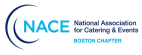 Member of the Year  The "Member of the Year" award recognizes members whose membership, local and national  association participation, contributions and involvement have made a significant impact on NACE.  Section 1: Elements Statement - 60 points, Maximum 2,500 words  Describe nominee's involvement in the catering and events industry, career experience, and overall  participation, contributions and involvement with NACE, how nominee has impacted NACE chapter, and  why they should receive this award.  • Include a testimonial from the nominee describing how NACE has personally and professionally  impacted their life.  Section 2: Supporting Material - Maximum total of 40 points  • Years of membership - 5 points  • 3-5 years (1 point)  • 5-8 years (2 points)  • 8-10 years (3 points)  • 10-12 years (4 points)  • 12+ years (5 points)  • Describe local NACE chapter participation in bullet point format. Include offices held, overall  participation, contributions and involvement by year. - 15 points  • List national NACE participation in bullet point format. Include offices held, national committees served  on, overall participation, contributions and involvement by year. 5 points  • Describe nominee's demonstrated mentoring and passion for the catering and events profession.  Include evidence such as speaking at NACE and non-NACE conferences, teaching classes, articles written,  etc. by year. 5 points  • List honors or awards the nominee has received, community involvement, and public press coverage in  bullet point format by year. 5 points  • Upload information supporting the nominee's actions (e.g. letters of recommendation from NACE  members, NACE-related beneficiary or related parties, photos, etc.) .5 points  1Should you or this person win this award, please provide us with comments you would like to share  with the audience about yourself or this person.  Please provide us with what information should be listed on the award plate.  Photo of the nominee (in a .jpeg format)  All applications for the Boston Chapter Awards are due on November 15, 2022Please send to: Michelle@twistsixevents.com  2